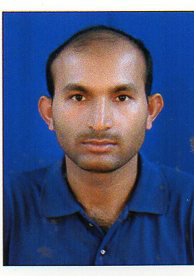 NelsonE-mail: nelson.376873@2freemail.com Mobile: +971505891826 
          Career Objective:   
To succeed in an environment of growth and excellence and earn job which provides me job satisfaction and help me achieve personal as well as organizational goals.Educational Qualification:  
 
ST. Aloysius College, Mangalore University – 2007 - Post Graduation Diploma in Business Management  Bachelor of Commerce -2006Dhavala College, MangaloreUniversity P.U.C - 2003 - ST. Joseph College, Karnataka Board. S S L C – 2001 - Rosa Mystica, Karnataka Board Professional Qualification:   
 Diploma in E-Finance-Manipal Institute of Computer Education  Employment History: Administrative ExecutiveAl Ummar Group of Companies-Bangalore-Dec 2015 To Aug 2017      Managing the day-to-day operations of the office
Organizing and maintaining files and records
Planning and scheduling meetings and appointments
Managing projects and conducting research
Preparing and editing correspondence, reports, and presentations
Making travel and guest arrangements
Providing quality customer service
Working in a professional environmentAdmin Specialist – FLUOR/Ecolog International  2010 –2015 (Afghanistan)  Updating - Tracking, Reports for Electrical Inspections Dept – Afgh • Reports, Updates & Reporting(USG- DCMA) Receiving  Updating  & Tracking Reports. Creating, Updating &  implementing all Documentation in all aspects of Operations for Electrical Inspections Dept. Usage of USG Database: MAXIMO, Lotus Notes – IBM • Quick Base. Maximo.  PATS.  Operations Departmental Lead  & Materials-(Office Supply Demand).  Purchases  office  supplies.  Conducts or participates in special projects and committees.Performs data entry for various  accounting/tracking systemsOffice Clerk I Shriram chits (Karnataka) Pvt.Ltd I  2008-2010 (India)  Supervise the day to day operation of   the branch Arranging staff training needs by working  with  the operations department  Conducting monthly safety meetings Preparing daily statement reports.  Performs various administrative tasksPrepares, issues, and sends out receipts, bills, policies, invoices, statements, and checks. Prepares stock inventory.Adjusts complaints.Opens and routes incoming mail, answers correspondence, and prepares outgoing mail.Skills: Strong communication skills.Decision making,critical thinking,organizing and  planning.Problem analysis and  problem solving.Adaptability and ability to work under pressure.   Excellent organizational and  motivational  skills. Good  team player with multitasking capabilities. 
Personal Biography:                                                 
Date of Birth: 17/08/1985   Marital Status: Single  Religion: Roman Catholic   
Nationality: INDIAN   Passport Details:                             

Date of Issue: 04/03/2009 Date of Expiry: 03/03/2019

Languages Spoken:English, Hindi, Kannada, Konkani, Tulu                                                                
       I hereby declare that the above said details are true to the best of my knowledge.Nelson 